华北电力大学新研究生管理信息系统论文中期检查使用说明论文中期检查申请操作说明：请登陆《华北电力大学新研究生信息管理系统（学生端）》，登陆链接为：http://202.204.74.224:8089/gmis/home/stulogin。进入论文中期检查申请页面，填写相关信息， 点击【保存】按钮，保存填写信息。点击【提交】按钮，提交论文中期检查。（提交后不可修改，如需修改，请联系院系老师，在院系老师界面（驳回提交），方可修改。）点击【word 打印】按钮，打印《华北电力大学研究生论文中期检查表》（无需等待审核，可直接打印）。中期检查结束后将《华北电力大学研究生论文中期检查表》交所在学院，学院录入成绩。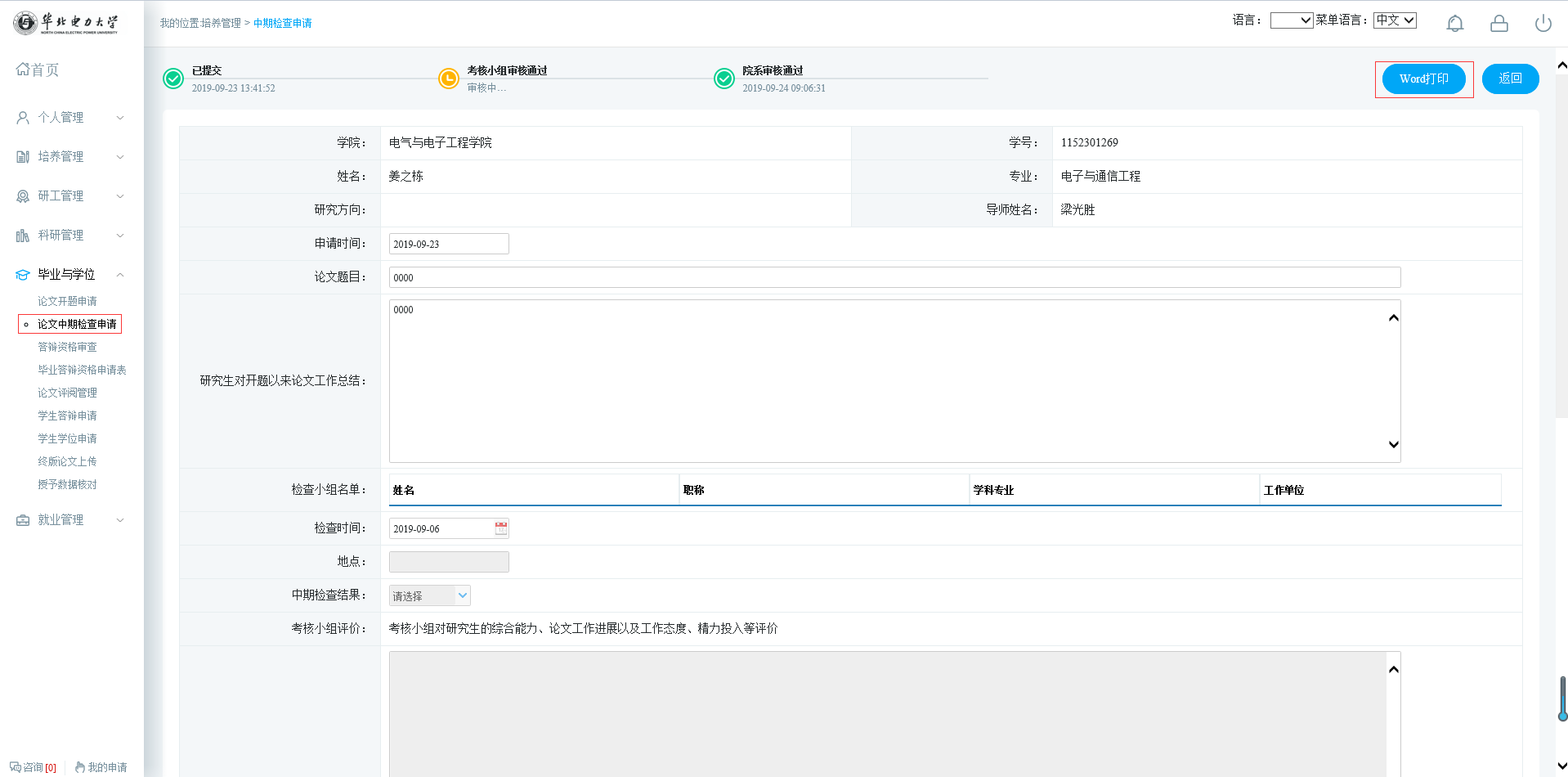 图 ：论文中期检查申请